	Radiation Control	 
	Private Bag X62	Enquiries: Admin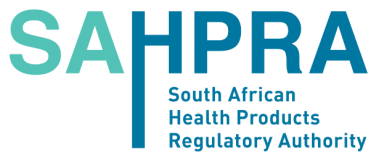 	BELLVILLE	: 021-957 7472 / 021-015 5511	7535	radionuclides@sahpra.org.za APPLICATION FOR APPOINTMENT OR CHANGE 
OF RADIATION PROTECTION ADVISER (RPA)
IN TERMS OF SECTION 3A OF THE HAZARDOUS SUBSTANCES ACT 15 OF 1973Form to be completed by Applicant RPA and submitted to the email or fax above. Purpose of this application:  Appointment as RPA		     Resignation as RPA Amendment of clients (Authority Holders) on existing RPA authority   Amendment of duties/responsibilities on existing RPA authority  	If applicable, please quote your (RPA authority) 
	file number in all correspondence Section A: Details of applicant Radiation Protection Adviser (RPA)A.1 	Title & name: 	  (office): 	  	 (mobile): 	Fax:  		Email: 	HPCSA Reg. no.:  		ID no.	Qualifications: 	Section B: Details of contracting Authority Holder(s), and duties(Complete a separate block for each combination of client & premises.
If there are more than three clients/premises, please add a copy of this section.)B.1	Name of Authority Holder: 		Branch/practice/premises:		File no:			Signed contract attached (): 		Duties (summary)	(Details of duties are to be given in attached contracts.)B.2	Name of Authority Holder: 		Branch/practice/premises: 		File no:			Signed contract attached (): 		Duties (summary)	(Details of duties are to be given in attached contracts.)Declaration by applicant (tick applicable boxes):I, 		 hereby declare that I intend to render the above services on a full- time        / part-time        basis to the listed authority holder(s) 
at the listed premises as from 		(date). 
Note: In order for an RPA to be added to an authority in terms of regulation 28 of R247, this application must be accompanied by signed contracts between the applicant and all prospective clients (contracting Authority Holders), in which the RPA’s duties are clearly defined. If the work is done at premises other than those of the applicant (e.g. a hospital), then this appointment must also include service level agreements: between the applicant (RPA) and the owner/manager of the premises and between the authority holder and the owner/manager of the premises.Service level agreements need not be submitted with the application but must be available for inspection when requested by Radiation Control. Signature: 		 Date: 	